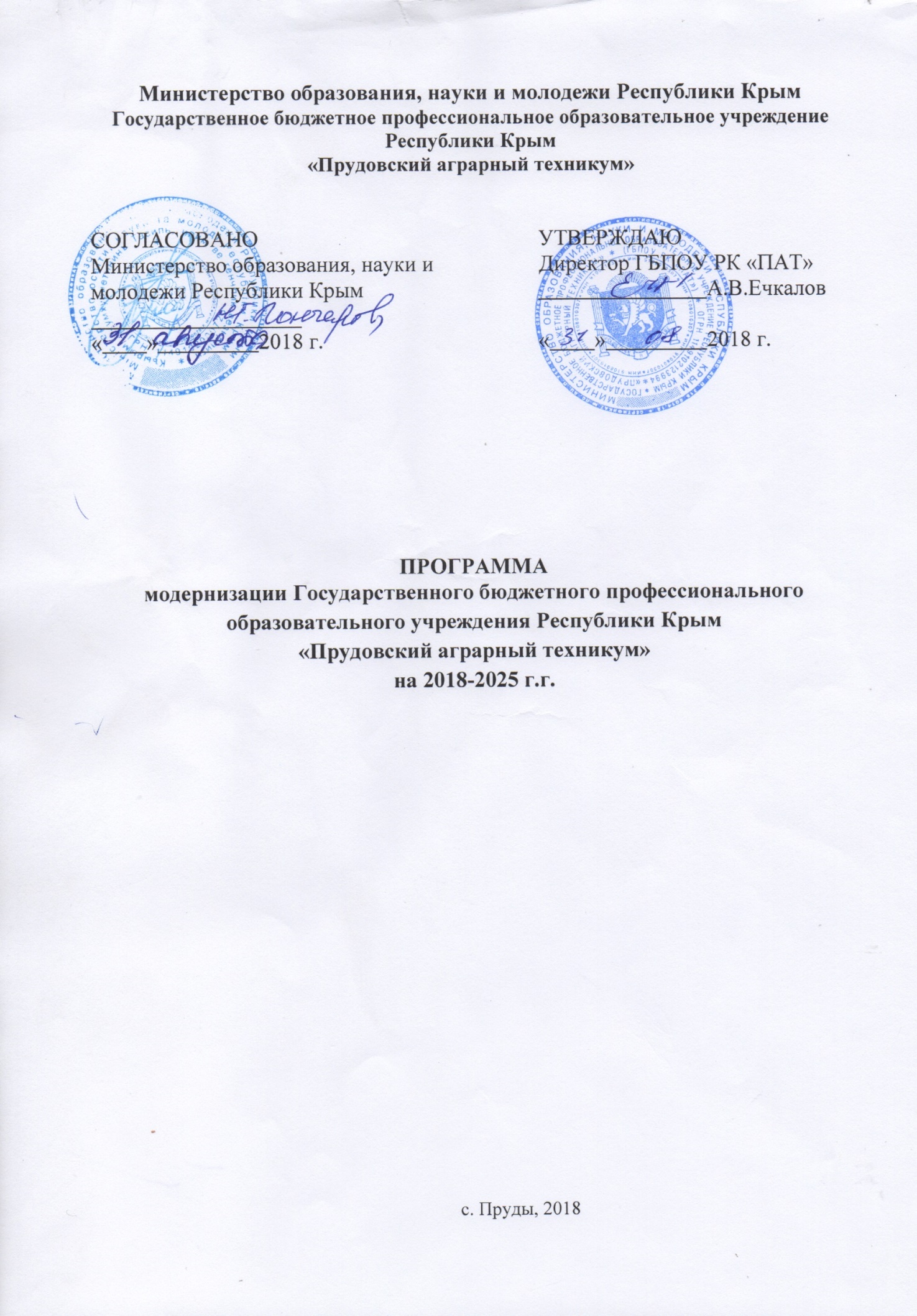 СОДЕРЖАНИЕПАСПОРТ ПРОГРАММЫ МОДЕРНИЗАЦИИ  ГБПОУ РК «ПАТ»АНАЛИЗ ТЕКУЩЕГО СОСТОЯНИЯ И ДОСТИГНУТОГО УРОВНЯ ГБПОУ РК «ПАТ»Общие сведения о ГБПОУ РК «ПАТ»Таблица № 1История развития ГБПОУ РК «Прудовский аграрный техникум»Образовательное учреждение было создано в 1977 году, на основании приказа Крымского областного управления профтехобразования № 250 от 07.07.1977 г. С проектной мощностью на 600 учащихся.На основании постановления ЦК КПСС и Совмина СССР   от 12.04.1984г. № 315 и  приказа  Крымского областного управления профтехобразования  от 16.08.1984 г. № 196   среднее профессионально-техническое училище № 7 переименовано в  среднее профессионально-техническое училище  № 47, далее СПТУ № 47.Решением Правительства Автономной Республики Крым № 320 от 29.12.1994 г. СПТУ № 47 переименовано в профессионально-техническое училище  № 47, далее ПТУ № 47.На основании приказа Министерства образования и науки Украины от 13.06.2003 г. № 379.  с 01.07.2003 г.  ПТУ № 47 переименовано в «Прудовский профессиональный аграрный лицей», далее ППАЛ.На основании приказа Министерства образования и науки Автономной Республики Крым от 21.02.2005 г. № 84. ППАЛ реорганизован в Крымское республиканское профессионально-техническое учебное заведение «Прудовский профессиональный аграрный лицей», далее КРПТУЗ «ППАЛ». На основании приказа Министерства образования, науки и молодежи Республики Крым № 287 от 19.11.2014 г.  КРПТУЗ «ППАЛ» с 01.01.2015 г. переименован в Государственное бюджетное профессиональное образовательное учреждение Республики Крым «Прудовский аграрный техникум» и является правопреемником всех вышеперечисленных учреждений.Номенклатура оказываемых образовательных услугПраво на осуществление образовательной деятельности предоставлено техникуму лицензией,выданной 05 апреля 2016 г. № 0116, серия 82Л01 регистрационный номер 0000121 Министерством образования, науки и молодежи Республики Крым, по программам профессионального образования, а также программам дополнительного образования и профессионального обучения. Форма обучения очная. Срок действия лицензии – бессрочно. Техникум имеет государственную аккредитацию – свидетельство о государственной аккредитации, серия 82А01 № 0000575 , срок действия свидетельства с 19 июня 2018 г. до 19 июня 2024 г., выданное Министерством образования, науки и молодежи Республики Крым. В 2017 году техникум прошел процедуру лицензирования профессии 43.01.09 Повар, кондитер, входящей в список 50-ти наиболее востребованных на рынке труда, новых и перспективных профессий.ГБПОУ РК «ПАТ» оказывает следующие образовательные услуги:Реализация основной профессиональной образовательной программы среднего профессионального образования – программы подготовки квалифицированных рабочих, служащих  по профессии 19.01.17 Повар, кондитерРеализация основной  профессиональной образовательной программы среднего профессионального образования – программы подготовки квалифицированных рабочих, служащих по профессии 15.01.05 Сварщик (ручной и частично механизированной сварки (наплавки)Реализация основной профессиональной образовательной программы среднего профессионального образования – программы подготовки квалифицированных рабочих, служащих по профессии 35.01.19 Мастер садово-паркового и ландшафтного строительстваРеализация основной профессиональной образовательной программы среднего профессионального образования – программы подготовки квалифицированных рабочих, служащих  по профессии 43.01.09 Повар, кондитерРеализация дополнительных общеразвивающихся программСведения о педагогических кадрахОбщее количество педагогических работников в техникуме составляет 24 человека. Образовательный процесс по  программам подготовки квалифицированных рабочих, служащих (ППКРС) осуществляют 18 педагогических работников, в том числе 9 преподавателей и 9 мастеров производственного обучения. Доля педагогических работников, имеющих высшее образование,  высшее педагогическое и среднее профессиональное, соответствующее структуре подготовки - 100 %; доля педагогических работников, прошедших повышение квалификации или стажировку за последние три года, в общей численности педагогических работников- 100 %; доля педагогических работников, имеющих первую и высшую квалификационную категорию, в общей численности педагогических работников- 18 %. Доля педагогических работников в возрасте до 30 лет -12 %. Доля педагогических работников пенсионного возраста - 37 %.Таблица № 3Сведения о численности и квалификации педагогических работников (по состоянию на 01.09.2018)Материально – техническое обеспечение учебного процесса.Важную роль в качественной подготовке рабочих кадров играет материально – техническая база. Техникум это комплексное строение в который входит: трехэтажный учебный корпус площадь 1971,5 м2, общественно-бытовой корпус со столовой на 80 посадочных мест площадью 931 м2 и актовым залом на 250 посадочных мест площадью 620 м2 , спортивным залом площадью 510 м2, библиотекой, два пятиэтажных общежития, лабораторный корпус и другие производственные помещения: центральный склад, котельная, овощехранилище. В общежитии № 1 оборудован медпункт, кухня, душевые комнаты. Общежитие № 2 частично переоборудовано под учебные кабинеты и др.Общая площадь составляет 17201 м2 , учебная - 3677,8 м2 .Для осуществления образовательного процесса в учебном корпусе  техникума оборудован 21 кабинет, 2 лаборатории, 1 учебно–производственная мастерская, которые соответствуют перечню, установленному ФГОС СПО по реализуемым профессиям, санитарными правилами и нормами и обеспечивают нормальные условия для обучения студентов. Имеются 2 компьютерных класса.Помещения учебных кабинетов, учебные участки соответствуют санитарно - гигиеническим нормам и требованиям охраны труда, пожарообеспеченности.С целью осуществления контроля за наличием и сохранностью оборудования  и инструментов ежегодно приказом директора назначаются заведующие кабинетами, мастерскими и лабораториями.Для осуществления контроля за наличием оборудования, материальных ценностей в техникуме ежегодно проводится инвентаризация .Кабинеты и лаборатории оборудованы согласно действующим требованиям и нормативным документам.Во всех учебных кабинетах, мастерских, лабораториях разработаны паспорта.Обеспечение обучающихся горячим питанием осуществляется в столовой.Так же имеется буфет. Столовая располагает обеденным залом на 80 посадочных мест, цехом для приготовления пищи, дополнительными помещениями для хранения продуктов и мойки посуды. Площадь обеденного зала 164 кв. м. Столовая оснащена необходимым оборудованием, морозильными и холодильными камерами для хранения скоропортящихся продуктов.В техникуме имеется медицинский кабинет общей площадью 53 кв. м.Медицинское обслуживание обучающихся осуществляется в соответствии с договором об оказании медицинских услуг с Прудовской амбулаторией общей практики семейной медицины.  Медицинский кабинет оснащен необходимым оборудованием и медикаментами.Спортивно-оздоровительная работа втехникуме осуществляется на базе спортивного зала, площадью 288 кв. м и спортивной площадки.Спортивный зал укомплектован необходимым спортивным инвентарем:  шведская стенка, канат, гранаты спортивные, гантели, гири, мячи баскетбольные, волейбольные, футбольные. Предусмотрены 2 раздевалки: для юношей и девушек. Для проведения творческих мероприятий, организации конкурсов, смотров, конференций используется актовый зал на 250 посадочных мест, площадью 620 кв. м. Зал оснащен необходимой музыкальной аппаратурой. Характеристика программно-методического обеспеченияОбучение в техникуме ведется в соответствии с разработанными программами подготовки квалифицированных рабочих, служащих (далее - ППКРС) по каждой профессии. ППКРС содержат: учебный план, календарный учебный график, рабочие программы учебных дисциплин и модулей, программы учебной и производственной практик, методические материалы, обеспечивающие реализацию соответствующей образовательной технологии, фонды оценочных средств для проведения промежуточной аттестации, программу государственной итоговой аттестации.Для качественного проведения учебных занятий преподавателями и мастерами производственного обучения созданы учебно-методические комплексы (УМК) по дисциплинам, профессиональным модулям. Содержание УМК находится в постоянном динамичном развитии и совершенствовании. Учебный процесс в техникуме организован в соответствии с календарными графиками по профессиям, исполнение которых контролируется в течение года заместителем директора по учебно-производственной работе. Все учебные планы и программы дисциплин, профессиональных модулей, учебной и производственной практики выполняются в полном объеме. Количество экзаменов, зачетов не превышает установленные ФГОС СПО нормы. Лабораторные и практические занятия соответствуют по тематике и объему программам изучаемых дисциплин.Помимо организации и проведения производственной практики обучающихся, важными направлениями взаимодействия техникума с работодателями являются:- экспертиза и ежегодное согласование программ подготовки квалифицированных рабочих, служащих по профессиям СПО, реализуемых в учебном заведении; - организация учебной и производственной практики;- организация стажировок педагогических работников. Фонд библиотеки составляет  23247 экз., из них учебники – 4450 экземпляров, что составляет 19 % от основного фонда, в том числе новой (не старше 5лет) учебной литературы 4602 экземпляров. Расположена библиотека на первом этаже. Общая площадь составляет 112,6 кв. м,  из них читальный зал 53 кв.м.  Так же имеется Электронная библиотека на 6 постов.В библиотеке установлены 3  компьютера и 4 ноутбука, которые  подключены к сети Интернет.Характеристика системы управления Общее руководство техникумом осуществляет директор, который осуществляет полномочия, предусмотренные Уставом техникума. Структура управления соответствует линейно - функциональному типу. Непосредственно директору подчиняются заместители директора по учебно - производственной работе, учебно-воспитательной работе, главный бухгалтер, завхоз.Директор действует от имени техникума без доверенности, представляет его интересы во всех органах власти, органах местного самоуправления, в отношениях с юридическими и физическими лицами. Руководство финансово-экономической деятельностью возлагается на главного бухгалтера техникума. Заместители директора осуществляют общее руководство структурными подразделениями и руководство реализацией программ и планов по соответствующим направлениям деятельности. Их компетенции и полномочия определены должностными инструкциями. Организационная структура техникума соответствует его Уставу, нормативным документам и функциональным задачам.Структура управления техникумом:2. ОСНОВНЫЕ ЦЕЛИ И ЗАДАЧИ ПРОГРАММЫ.Цели программы: 1. Формирование модели модернизации образовательного учреждения.2. Модернизация ОУ в целях устранения дефицита квалифицированных рабочих кадров.Основные задачи программы: 1.Развитие  современной инфраструктуры  подготовки  квалифицированных   рабочих  кадров  в  соответствии  с  современными  стандартами  и  передовыми технологиями.2.Формирование  кадрового  потенциала  ОУ  для  проведения обучения  и  оценки  соответствующей  квалификации  по  стандартам Ворлдскиллс.3.Создание  современных  условий  для  реализации  основных профессиональных  образовательных  программ  СПО,  а  также  программ профессиональной  подготовки  и  дополнительных  профессиональных образовательных программ.Решение  указанных задач  подразумевает  реализацию  программповышения  квалификации  педагогов  и  мастеров  производственного обучения    стажировки, обмен  лучшими  практиками,  формирование  управленческих  команд, обучение проектным технологиям, а так же создание  современных  условий  предполагает  формирование эффективного  образовательного  пространства  СПО,  включающего современную  МТБ  обучения  профессиям  для  ее использования  в  сетевом  формате,  создание  онлайн  среды  в  СПО, включающей  электронные  образовательные  ресурсы  и  сервисы,  реализацию программ совместно с работодателями.3. ПЕРЕЧЕНЬ ПРОГРАММНЫХ МЕРОПРИЯТИЙПоказатели, характеризующие результативность мероприятий программы4. Ожидаемые конечные результаты выполнения Программы модернизации ГБПОУ РК «Прудовский аграрный техникум» целевые показатели. Реализация Программы модернизации ГБПОУ РК «ПАТ» позволит:1. Повысить качество образовательных услуг, оказываемых техникумом, в соответствии с требованиями современного законодательства, работодателей, регионального рынка труда. 2. Обеспечить трудоустройство выпускников, их конкурентоспособность на рынке труда, профессиональную мобильность. 3. Создать условия для повышения доступности среднего профессионального образования, направленного на удовлетворение потребностей населения, обучающихся и их родителей (законных представителей). 4. Укрепить связи техникума с социальными партнерами, работодателями, направленные на повышение качества подготовки квалифицированных кадров с учетом потребностей отраслей экономики и работодателей. 5. Создать единую информационную среду, обеспечивающую доступ к информации о техникуме, образовательным программам, приеме, выпуске и трудоустройстве выпускников, расширить сферу использования компьютерных технологий в образовательном процессе и управленческой деятельности.6. Модернизировать материально-техническую базу техникума в соответствии с нормативами ФГОС СПО. 7. Сформировать стабильный, высококвалифицированный педагогический коллектив, привлечь молодые кадры, ведущих специалистов из реального сектора экономики региона, обеспечить непрерывное повышение квалификации педагогических работников. 8. Обеспечить условия для развития творческого потенциала преподавателей, внедрения инновационных технологий в области обучения и воспитания. 9. Обеспечить образовательный процесс необходимой учебно-программной документацией, методическими, информационными, программными материалами и пособиями. 10. Расширить воспитательный потенциал техникума в гражданском и патриотическом, духовном и нравственном воспитании обучающихся на основе российских традиционных ценностей, формирования их российской  идентичности, приобщении обучающихся к культурному наследию, популяризации научных знаний. 11. Создать условия для сохранения и укрепления здоровья, формирования здорового образа жизни сотрудников и обучающихся колледжа. 12. Повысить эффективность комплексной поддержки обучающихся с ограниченными возможностями здоровья, оставшихся без попечения родителей, находящихся в социально опасном положении, сирот, способствующей их социальной реабилитации и полноценной интеграции в общество. 13. Расширить вариативность реализуемых направлений дополнительного образования в целях личностного развития обучающихся, позитивной социализации и профессионального самоопределения, удовлетворения индивидуальных потребностей в интеллектуальном, художественно-эстетическом, нравственном развитии, а также в занятиях физической культурой и спортом, научно-техническим творчеством. 14. Выполнить контрольные цифры приема, развивать связи техникума с общеобразовательными учреждениями  районов и регионов в области профориентационной деятельности. 15. Разработать и реализовать программу сетевого взаимодействия, внедрить современные механизмы информационно-коммуникационной связи с социальными партнёрами. 16. Создать эффективный механизм финансово-хозяйственной деятельности, расширить возможности внебюджетной деятельности, обеспечить техникуму на длительную перспективу финансовую устойчивость.Паспорт программы модернизации  ГБПОУ РК «ПАТ»3I.Анализ текущего состояния и достигнутого уровня ГБПОУ РК «ПАТ»7II.Основные цели и задачи программы развития14III.Мероприятия программы развития ГБПОУ РК «ПАТ»III.Мероприятие 1.Организация реализации образовательных программ подготовки квалифицированных кадров в соответствии с  требованиями ФГОС СПО по ТОП – 50, профессиональным стандартам, требованиям международных стандартов Ворлдскиллс, проведением ГИА в форме демонстрационного экзамена
 ГБПОУ РК «Прудовский аграрный техникум»16III.Мероприятие 2: Модернизация материально – технической базы ГБПОУ РК «Прудовский аграрный техникум»17III.Мероприятие 3:Развитие современной инфраструктуры подготовки рабочих кадров в соответствии с современными стандартами и передовыми технологиями18III.Мероприятие 4: Совершенствование механизмов взаимодействия с социальными партнерами и работодателями по вопросам организации практического обучения и трудоустройства выпускников 19III.Мероприятие 5: Создание условий для обучения инвалидов и лиц с ограниченными возможностями здоровья, в том числе с использование дистанционных образовательных технологий. 20III.Мероприятие 6: Развитие внебюджетной деятельности ГБПОУ РК «Прудовский аграрный техникум»21III.Мероприятие 7.Формирование  кадрового  потенциала  для  проведения  обучения  и  оценки  соответствующей  квалификации  по  стандартам Ворлдскиллс21III.Мероприятие 8. Создание современных условий для реализации основных профессиональных образовательных программ СПО, а  также программ профессиональной подготовки и дополнительных профессиональных образовательных программ22IV.Ожидаемые конечные результаты выполнения Программы модернизации ГБПОУ РК «Прудовский аграрный техникум» целевые показатели.23Наименование программы Программа  модернизации Государственного бюджетного профессионального образовательного учреждения Республики Крым «Прудовский аграрный техникум»реализующее программы среднего профессионального образования, в целях устранения дефицита квалифицированных рабочих кадров в субъектах Российской ФедерацииОснование для разработки программы - Федеральный закон «Об образовании в Российской федерации» от 29.12.2012 № 273-ФЗ; - Закон Республики Крым от 17.06.2015г. N 273-ФЗ «Об образовании в Республике Крым»;- Государственная программа Российской Федерации «Развитие образования» на 2013-2020 годы, утвержденная распоряжением Правительства РФ от 15.05.2013 № 792-р;- Государственная программа развития образования в Республике Крым на 2016-2025 годы, утвержденной постановлением Совета министров Республики Крым от 06.10.2017г. № 496;-Постановление Правительства РФ от 11 августа 2014 г. № 790 «Об утверждении федеральной целевой программы «Социально-экономическое развитие Республики Крым и г. Севастополя до 2020 года»- Устав ГБПОУ РК «ПАТ»;- Локальные акты ГБПОУ РК «ПАТ»Основные заказчики программы Министерство образования, науки и молодежи Республики КрымОсновные разработчики программы Государственноебюджетноепрофессиональное образовательноеучреждение Республики Крым « Прудовский аграрный техникум»ООО «ТОК Судак»ФГУП «Санаторий Айвазовский»ООО «Юрост-Крым»Цель и задачи ПрограммыЦели:Формирование модели модернизации образовательного учрежденияМодернизация ОУ в целях устранения дефицита квалифицированных рабочих кадров.Задачи: Развитие  современной инфраструктуры  подготовки  квалифицированных   рабочих  кадров  в  соответствии  с  современными  стандартами  и  передовыми технологиями.Формирование  кадрового  потенциала  ОУ  для  проведения обучения  и  оценки  соответствующей  квалификации  по  стандартам Ворлдскиллс.Создание  современных  условий  для  реализации  основных профессиональных  образовательных  программ  СПО,  а  также  программ профессиональной  подготовки  и  дополнительных  профессиональных образовательных программАктуальность:В соответствии с тезисами, озвученными Президентом Российской Федерации В.В. Путиным 6 марта 2018 года по вопросу развития среднего профессионального образования (далее - СПО) внедрение передовых подходов к подготовке рабочих, инженеров, является одним из ключевых, базовых для технологического, экономического прорыва страны, повышения качества жизни и реальных доходов граждан.Потребность в системном мониторинге и актуализации образовательных программ на основании требований конкретных работодателей и рынка труда в целом.Стратегические направления Программы- Реализация образовательных программ среднего профессионального образования в соответствии с запросами рынка труда, в том числе из числа ТОП-50 наиболее перспективных и востребованных на рынке труда профессий, требующих среднего профессионально образования- Доля студентов техникума, обучающихся по образовательным программам, в реализации которых принимают участие работодатели – 100%- Удовлетворенность работодателей качеством образовательных услуг техникума – 100%. - Удовлетворенность выпускников и их родителей (законных представителей) качеством образовательных услуг техникума – 100% - Доля педагогических работников, имеющую первую и высшую квалификационную категорию, в общей численности педагогических работников – не менее 56 % - Доля выпускников, трудоустроившихся и работающих по профессии в течение 2-х лет после обучения не менее 75% - Доля победителей и призеров олимпиад, конкурсов профессионального мастерства регионального, федерального и международного уровней, в том числе и Чемпионат Ворлдскиллс, в общей численности участников не менее 5% - Сохранность контингента техникума - Обеспечение доступности посещения учебного корпуса лицами с ограниченными возможностями здоровья (родителям, законным представителям студентов)- доля студентов техникума, обучающихся по основным профессиональным образовательным программам и основным программам профессионального обучения, в реализации которых участвуют работодатели (включая организацию учебной и производственной практик; предоставление оборудования и материалов; участие в разработке основных профессиональных образовательных программ и оценке результатов их освоения, проведении учебных занятий), от общей численности студентов техникума- Расширение услуг по профессиональной ориентации молодежи.- Повышение доходности внебюджетной деятельностиЦелевые индикаторы программыЧисленность  выпускников  ОУ,  реализующее программы  среднего  профессионального  образования, продемонстрировавших  уровень  подготовки,  соответствующий стандартам Ворлдскиллс; Количество  в  субъектах  Российской  Федерации  центров  опережающейпрофессиональной подготовки;Количество  в  субъектах  Российской  Федерации  аттестованных  центровпроведения демонстрационного экзамена;Количество  в  субъектах  Российской  Федерации  специализированныхцентров  компетенций,  аккредитованных  по  стандартам  Ворлдскиллс РоссияСроки реализации Программы 2018-2025 г.Объемы и источники финансирования - бюджет Республики Крым; - средства, полученные от внебюджетной деятельности техникума№НаименованиеСодержание информацииПолное наименование ОУГосударственное бюджетное профессиональное образовательное учреждение  Республики Крым «Прудовский аграрный техникум»Сокращенное наименование ОУГБПОУ РК «ПАТ»Тип образовательной организации, в соответствии с УставомБюджетное учреждениеУчредительМинистерство образования, науки и молодежи Республики КрымДата регистрации Устава ГБПОУ РК «ПАТ»Утвержден приказом Министерства образования, науки и молодежи Республики Крым, от 19.11.2014 г. № 287Адрес ОУ297240, Республика Крым, Советский р-н, с. Пруды, ул. Керченская, 18Телефон/факс(036551) 9-41-56E-mail056.crimеa@edu.ruСайтwww.prudagroteh.ruДиректор ГБПОУ РК «ПАТ»Ечкалов Александр ВладимировичПеречень реализуемых профессий19.01.17 Повар, кондитер15.01.05 Сварщик (ручной и частично механизированной сварки (наплавки)35. 01.19    Мастер садово-паркового и ландшафтного строительства43.01.09 Повар, кондитерУровень  образованияСреднее профессиональное образованиеРежим функционированияПн-Пт – 800-1700,  Сб-Вс – выходнойФорма обученияОчная.№ п/пПоказательВсего, чел.Распределение по уровню образованию и квалификации, челРаспределение по уровню образованию и квалификации, челРаспределение по уровню образованию и квалификации, челРаспределение по уровню образованию и квалификации, челРаспределение по уровню образованию и квалификации, чел№ п/пПоказательВсего, чел.Уровень образованияУровень образованияКвалификацияКвалификацияКвалификация№ п/пПоказательВсего, чел.ВОСПОВысшаяI категорияБез категорииПедагогические работники, всего2415940201Специалист по содействию трудоустройства выпускников1112Социальный педагог1113Педагог психолог1114Педагог дополнительного образования1115Преподаватели981366Мастера п/о954187Воспитатели222№ п/пНаименование мероприятияСроки исполненияОтветственныеОжидаемые результатыМероприятие 1. Организация реализации образовательных программ подготовки квалифицированных кадров в соответствии с  требованиями ФГОС СПО по ТОП – 50, профессиональным стандартам, требованиям международных стандартов Ворлдскиллс, проведением ГИА в форме демонстрационного экзамена
 ГБПОУ РК «Прудовский аграрный техникум»Мероприятие 1. Организация реализации образовательных программ подготовки квалифицированных кадров в соответствии с  требованиями ФГОС СПО по ТОП – 50, профессиональным стандартам, требованиям международных стандартов Ворлдскиллс, проведением ГИА в форме демонстрационного экзамена
 ГБПОУ РК «Прудовский аграрный техникум»Мероприятие 1. Организация реализации образовательных программ подготовки квалифицированных кадров в соответствии с  требованиями ФГОС СПО по ТОП – 50, профессиональным стандартам, требованиям международных стандартов Ворлдскиллс, проведением ГИА в форме демонстрационного экзамена
 ГБПОУ РК «Прудовский аграрный техникум»Мероприятие 1. Организация реализации образовательных программ подготовки квалифицированных кадров в соответствии с  требованиями ФГОС СПО по ТОП – 50, профессиональным стандартам, требованиям международных стандартов Ворлдскиллс, проведением ГИА в форме демонстрационного экзамена
 ГБПОУ РК «Прудовский аграрный техникум»Мероприятие 1. Организация реализации образовательных программ подготовки квалифицированных кадров в соответствии с  требованиями ФГОС СПО по ТОП – 50, профессиональным стандартам, требованиям международных стандартов Ворлдскиллс, проведением ГИА в форме демонстрационного экзамена
 ГБПОУ РК «Прудовский аграрный техникум»1.1Разработка локально-нормативных актов техникума в соответствии с изменениями в федеральном и региональном законодательствеЕжегодноРуководители структурных подразделенийНаличие утвержденныхлокально-нормативных актов1.2Разработка и корректировка должностных инструкций сотрудников в соответствии с требованиями профессиональных стандартовпо мере утверждения профессиональных  стандартовРуководители структурных подразделений, специалист по кадровому делопроизводствуНаличие утвержденныхдолжностных  инструкций1.3Разработка методических рекомендаций по учебным дисциплинам, профессиональным модулям, практикам, ГИА по реализуемым ОПОПЕжегодноЗам. директора по УПРНаличие утвержденныхметодических рекомендаций1.4Разработка программы сетевого взаимодействия с социальными партнерами, школами и ОУ СПО и ВПОДо 31.12.2018Зам. директора по УПР, специалист по содействию трудоустройству выпускниковНаличие  плана сетевого взаимодействия  с социальными партнерами, школами  и  ОУ  СПО  и ВПО1.5Разработка годового плана работы техникумаЕжегодноРуководители структурных подразделенийНаличие утвержденного  плана работы техникума1.6Составление отчета о самообследовании техникумаЕжегодноРуководители структурных подразделенийНаличие отчета о самообследовании техникума1.7Проведение процедуры лицензированияосновных профессиональных образовательных  программ  попланируемойпрофессии:35.01.09 Мастер растениевод2021 г.Зам. директора по УПР, председатели МКПолучение лицензии на осуществление образовательной деятельности1.8Проведение  процедуры аккредитации техникума2023 г.Директор Зам. директора по УПР, председатели МКПолучение свидетельства  о государственной аккредитацииМероприятие 2: Модернизация материально – технической базы ГБПОУ РК «Прудовский аграрный техникум»Мероприятие 2: Модернизация материально – технической базы ГБПОУ РК «Прудовский аграрный техникум»Мероприятие 2: Модернизация материально – технической базы ГБПОУ РК «Прудовский аграрный техникум»Мероприятие 2: Модернизация материально – технической базы ГБПОУ РК «Прудовский аграрный техникум»Мероприятие 2: Модернизация материально – технической базы ГБПОУ РК «Прудовский аграрный техникум»2.1Выполнение работ для оснащения дополнительных рабочих мест в учебном кондитерском цехе.2019 г.Директор, главный бухгалтер, заведующий хозяйствомСоздание материально-технических условий, соответствующих ФГОС СПО2.2Проведение текущего ремонта кабинетов и зданий корпусов техникума.ЕжегодноЗаведующий хозяйствомСоздание материально-технических условий, соответствующих ФГОС СПО2.3Обустройство входной группы центрального  входа  пандусом, поручней, приобретение и установка тактильных направляющих на пути, рельефной дорожки, контрастной маркировки для входных дверей.2020 г.Директор, главный бухгалтер, заведующий хозяйством, специалист по закупкамСоздание условий «доступная среда» для обучения инвалидов и лиц с ограниченными возможностями здоровья.2.4Приобретение учебной литературы для профессий. 2021 г.Зам. директора по УПР, главный бухгалтер, педагог библиотекарьОбеспечение обучающихсяучебной литературой в соответствии с ФГОС2.5Проведение отопления в слесарно-сварочную мастерскую2021 г.Директор, главный бухгалтер, заведующий хозяйством, специалист по закупкамСоздание оптимальных условий для обучения2.6Замена окон в кабинетах учебного корпуса и в комнатах общежития2022 г.Директор, главный бухгалтер, заведующий хозяйством, специалист по закупкамСоздание оптимальных условий для обучения и проживания2.7Замена канализационной и водопроводной сети2021 г.Директор, главный бухгалтер, заведующий хозяйством, специалист по закупкамМероприятие 3: Развитие современной инфраструктуры подготовки рабочих кадров в соответствии с современными стандартами и передовыми технологиямиМероприятие 3: Развитие современной инфраструктуры подготовки рабочих кадров в соответствии с современными стандартами и передовыми технологиямиМероприятие 3: Развитие современной инфраструктуры подготовки рабочих кадров в соответствии с современными стандартами и передовыми технологиямиМероприятие 3: Развитие современной инфраструктуры подготовки рабочих кадров в соответствии с современными стандартами и передовыми технологиямиМероприятие 3: Развитие современной инфраструктуры подготовки рабочих кадров в соответствии с современными стандартами и передовыми технологиями3.1Актуализация рабочих программ профессиональных модулей в соответствии с требованиями профессиональных стандартов по реализуемым профессиям2018 г.Зам. директора по УПР, председатели МКСоответствие квалификациивыпускников требованиямрегионального рынка труда3.2Разработка и актуализация фондов оценочных средств для оценки качества подготовки квалифицированных рабочих, служащих , учебно-методических комплексов дисциплин/профессиональных модулейЕжегодноЗам. директора по УПР, социальные партнерыУтвержденные фонды оценочные средства, УМК, отвечающие требованиям ФГОС СПО3.3Участие обучающихся в конференциях, олимпиадах, конкурсах профессионального мастерства по профессиям, реализуемым Техникумом в целях повышения качества обученияЕжегодноЗам. директора по УПР, зам. директора по УВР,Расширение участия обучающихся в конкурсахпрофессионального мастерства3.4Подготовка обучающихся Техникума для участия в чемпионатах Ворлдскиллс, закупка расходных материаловЕжегодноЗам. директора по УПР, председатели МК, главный бухгалтерВовлеченность преподавателей и студентов в конкурсноедвижениеВорлдскиллс3.5Проведение ГИА по ОПОП СПО ППКРС по профессии 43.01.09 Повар, кондитер в форме демонстрационного экзамена2019-2025г.г.Зам. директора по УПР, председатели МК, главный бухгалтерОбеспечение качества подготовки кадров исоответствияквалификациивыпускников требованиямсовременной экономики ирегиональногорынка труда3.6Создание  и  оснащение  центра  проведения демонстрационного  экзамена,  в  том  числе   по профессиям  из перечня ТОП - 502022 г.Директор, главный бухгалтерСозданиесовременнойинфраструктуры  для  оценки качества  подготовки  кадров  для  ключевых  отраслей  региональной  экономики,  в  том  числе  в  соответствии  с  перечнями  ТОП-  50  и ТОП- РегионМероприятие 4: Совершенствование механизмов взаимодействия с социальными партнерами и работодателями по вопросам организации практического обучения и трудоустройства выпускниковМероприятие 4: Совершенствование механизмов взаимодействия с социальными партнерами и работодателями по вопросам организации практического обучения и трудоустройства выпускниковМероприятие 4: Совершенствование механизмов взаимодействия с социальными партнерами и работодателями по вопросам организации практического обучения и трудоустройства выпускниковМероприятие 4: Совершенствование механизмов взаимодействия с социальными партнерами и работодателями по вопросам организации практического обучения и трудоустройства выпускниковМероприятие 4: Совершенствование механизмов взаимодействия с социальными партнерами и работодателями по вопросам организации практического обучения и трудоустройства выпускников4.1Организация Дней открытых дверей для организаций социальных партнеров, работодателейЕжегодноЗам. директора по УВР, специалист по содействию трудоустройству выпускниковНалаживание партнерских связей с работодателями.Трудоустройство выпускников по профессии4.2Целевое обучение по договорам с отдельными предприятиями и организациями:Пансионат «Авангард» п. НиколаевкаООО «Крымтеплица»ООО «Победа»ООО «Нева-каскад 2009» г. Алушта2018 г.2020 г.2020 г.2020 г.Директор, специалист по содействию трудоустройству выпускниковТрудоустройство выпускников по профессии4.3Заключение договоров о совместной деятельности спредприятиями и организациями работодателями по организации обучения:ООО «ТОК Судак», ООО «Юрост-Крым», ИП «Ведутова З.У.», Санаторий «Айвазовский»Пансионат «Авангард» п. НиколаевкаООО «Нева-каскад 2009» г. Алушта2018г.2019 г.2019 г.Директор, специалист по содействию трудоустройству выпускниковПрохождение студентами производственной практики4.4Участие работодателей в разработке и корректировке учебных планов и программ.Разработка контрольно-оценочных средств с учетом мнений и пожеланий работодателейЕжегодноЗам. директора по УПР, социальные партнерыСоответствие качества подготовки выпускниковтребованиям экономики иработодателей4.5Привлечение работодателей к оценке качества подготовки обучающихся (работа в составе экзаменационных комиссий по ПМ, в составе ГЭК)ЕжегодноЗам. директора по УПР, социальные партнерыСоответствие качества подготовки выпускниковтребованиям экономики иработодателей4.6Повышение квалификации преподавателей и мастеров п/о, организация стажировок на предприятияхЕжегодноЗам. директора по УПР, социальные партнерыНалаживание партнерских связей с работодателями4.7Сотрудничество со службами занятости и органами управления образованияЕжегодноСпециалист по содействию трудоустройству выпускниковТрудоустройство выпускников по профессииМероприятие 5: Создание условий для обучения инвалидов и лиц с ограниченными возможностями здоровья, в том числе с использование дистанционных образовательных технологий.Мероприятие 5: Создание условий для обучения инвалидов и лиц с ограниченными возможностями здоровья, в том числе с использование дистанционных образовательных технологий.Мероприятие 5: Создание условий для обучения инвалидов и лиц с ограниченными возможностями здоровья, в том числе с использование дистанционных образовательных технологий.Мероприятие 5: Создание условий для обучения инвалидов и лиц с ограниченными возможностями здоровья, в том числе с использование дистанционных образовательных технологий.Мероприятие 5: Создание условий для обучения инвалидов и лиц с ограниченными возможностями здоровья, в том числе с использование дистанционных образовательных технологий.5.1Разработка графика обучения административно-управленческого персонала и педагогических работников по вопросам работы с инвалидами и лицами с ОВЗПри наличии инвалидов и лиц с ОВЗЗам. директора по УПРПерспективный график повышения квалификации5.2Методическое сопровождение педагогических работников в освоении и распространении опыта использования современных эффективных технологий обучения студентов-инвалидов и обучающихся с ОВЗПри наличии инвалидов и лиц с ОВЗЗам. директора по УПРПовышение профессиональногомастерства педагогических работников5.3Организация психолого-педагогического, социального сопровождения обучающихся с ОВЗ и инвалидовПри наличии инвалидов и лиц с ОВЗПедагог – психолог, социальный педагогОбеспечение доступностиПолучения образования длявсех социальных групп5.4Реализация мер, направленных на содействие трудоустройству выпускников из числа обучающихся с ОВЗ и инвалидовПри наличии инвалидов и лиц с ОВЗСпециалист по содействию трудоустройству выпускниковТрудоустройство выпускников из числа обучающихся с ОВЗ и инвалидов5.5Обеспечение участия обучающихся с ОВЗ в специальных конкурсах и олимпиадах профессионального мастерства различных уровней и региональных этапах Национальных чемпионатов профессионального мастерства среди людей с инвалидностью «Абилимпикс»При наличии инвалидов и лиц с ОВЗЗам. директора по УПРВовлеченность обучающихся сОВЗ, инвалидов в конкурснуюдеятельностьМероприятие 6: Развитие внебюджетной деятельности ГБПОУ РК «Прудовский аграрный техникум»Мероприятие 6: Развитие внебюджетной деятельности ГБПОУ РК «Прудовский аграрный техникум»Мероприятие 6: Развитие внебюджетной деятельности ГБПОУ РК «Прудовский аграрный техникум»Мероприятие 6: Развитие внебюджетной деятельности ГБПОУ РК «Прудовский аграрный техникум»Мероприятие 6: Развитие внебюджетной деятельности ГБПОУ РК «Прудовский аграрный техникум»6.1Организация работ по оказанию автотракторных услуг во время проведения сезонных работ по производству сельскохозяйственной продукцииЕжегодноМеханик50 000 ежегодно6.2Производство и реализация  продукции растениеводства:- выращивание люцерны на сено;- выращивание и реализация чеснока;- выращивание продукции в защищенном грунте;- выращивание и реализация зерновых культур.Ежегодно, в зависимости от погодных условийМастера п/оежегодно 45 00025 00025 00085 0006.3Производство и реализация мёдаЕжегодно, в зависимости от погодных условийСпециалист по охране труда (ответственный за пчел)60 000 ежегодно6.4Изготовление и реализация буфетной продукцииЕжегодноШеф-повар 90 000 ежегодно6.5Предоставление в пользование помещений общежития за оплатуЕжегодноГл. бухгалтер Зам. директора по УВР200 000 ежегодноМероприятие 7.Формирование  кадрового  потенциала  для  проведения  обучения  и  оценки  соответствующей  квалификации  по  стандартам ВорлдскиллсМероприятие 7.Формирование  кадрового  потенциала  для  проведения  обучения  и  оценки  соответствующей  квалификации  по  стандартам ВорлдскиллсМероприятие 7.Формирование  кадрового  потенциала  для  проведения  обучения  и  оценки  соответствующей  квалификации  по  стандартам ВорлдскиллсМероприятие 7.Формирование  кадрового  потенциала  для  проведения  обучения  и  оценки  соответствующей  квалификации  по  стандартам ВорлдскиллсМероприятие 7.Формирование  кадрового  потенциала  для  проведения  обучения  и  оценки  соответствующей  квалификации  по  стандартам Ворлдскиллс8.1Обеспечение  ежегодного  повышения квалификации   преподавателей  и  мастеров  производственного обучения,  реализующих  образовательные программы СПО, в том числе по профессиям   из  перечня  ТОП-50  в соответствии со стандартами ВорлдскиллсЕжегодно, согласно утвержденного графикаЗам. директора по УПРПовысили квалификацию преподаватели и мастера производственного обучения8.2Обеспечение  подготовки  экспертов  демонстрационного  экзамена  в составе ГИА по стандартам ВорлдскиллЕжегодно Подготовлены  эксперты демонстрационного  экзамена  в составе  ГИА  по  стандартам ВорлдскиллсМероприятие 8. Создание современных условий для реализации основных профессиональных образовательных программ СПО, а  также программ профессиональной подготовки и дополнительных профессиональных образовательных программМероприятие 8. Создание современных условий для реализации основных профессиональных образовательных программ СПО, а  также программ профессиональной подготовки и дополнительных профессиональных образовательных программМероприятие 8. Создание современных условий для реализации основных профессиональных образовательных программ СПО, а  также программ профессиональной подготовки и дополнительных профессиональных образовательных программМероприятие 8. Создание современных условий для реализации основных профессиональных образовательных программ СПО, а  также программ профессиональной подготовки и дополнительных профессиональных образовательных программМероприятие 8. Создание современных условий для реализации основных профессиональных образовательных программ СПО, а  также программ профессиональной подготовки и дополнительных профессиональных образовательных программ9.1Организация  реализации  образовательных программ СПО по профессиям из  перечня  ТОП-  50  Ежегодно Зам. директора по УПР, председатели МК9.2Организация  совместно  с  работодателями подготовки  кадров  (включая  ООП  СПО, программы  профессионального  обучения  и дополнительные профессиональные  программы) по  профессиям из  перечня ТОП-502021г.Зам. директора по УПР, социальные партнерыРаботодатель  участвует  ворганизации  и  осуществлении подготовки кадров9.3Мониторинг реализации Программы  Ежегодно Директор, зам. директора по УПРОтчет  в  разрезе установленных  программных показателей  в информационной  системе.№ п/пНаименование показателяЕд.измерения2018 г.(факт)2019 г.(план)2020 г.(план)2021г.(план)2022 г.(план)2023 г.(план)2024 г.(план)2025 г.(план)1.Общая  численность  студентов  очной  формы  обучения, обучающихся  по  программам  подготовки квалифицированных  рабочих,  служащихЧел.3493493994244494744994992.Общая  численность  студентов  очной  формы  обучения, обучающихся  по  программам  СПО  по  профессиям  из перечня ТОП- 50Чел.2492743243243493743993993.Численность  студентов  очной  формы  обучения, принятых  на  обучение  по  программам  СПО  в соответствующем годуЧел.1251251251501501501501504.Численность  студентов  очной  формы  обучения, принятых  на  обучение  по  программам  СПО  по профессиям  из  перечня  ТОП-  50  в соответствующем годуЧел.1001001001001001001001005.Численность выпускников программ СПО очной формы обучения всоответствующем годуЧел.71125751251251251251506.Численность  педагогических  кадров  ( мастеров  и преподавателей  спец.дисциплин)  системы  СПОЧел.15151617181920207.Численность  педагогических  кадров ( мастеров  и преподавателей  спец.дисциплин)  системы  СПО  –экспертов демонстрационного экзаменаЧел.123456788.Численность  педагогических  кадров  (  мастеров  и преподавателей  спец.дисциплин)  системы  СПО  –экспертов ВорлдскиллсЧел.01122334